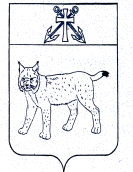 АДМИНИСТРАЦИЯ УСТЬ-КУБИНСКОГО МУНИЦИПАЛЬНОГО ОКРУГАПОСТАНОВЛЕНИЕс. Устьеот 01.02.2024                                                                                                         № 157                                                                                                                             О внесении изменений в постановление администрации округа от 29 сентября 2023 года № 1505 «Об утверждении порядка обращения граждан, предоставления и выплаты дополнительных мер социальной поддержки гражданам, заключившим контракт о прохождении военной службы в Вооруженных Силах Российской Федерации»В соответствии со ст. 42 Устава округа администрация округа ПОСТАНОВЛЯЕТ:1. Внести в Порядок обращения граждан, предоставления и выплаты дополнительных мер социальной поддержки гражданам, заключившим контракт о прохождении военной службы в Вооруженных Силах Российской Федерации, утвержденный постановлением администрации округа от 29 сентября 2023 года № 1505 «Об утверждении порядка обращения граждан, предоставления и выплаты дополнительных мер социальной поддержки гражданам, заключившим контракт о прохождении военной службы в Вооруженных Силах Российской Федерации», следующие изменения:1.1. Пункт 3.4 изложить в следующей редакции:«3.4. При соответствии заявления и приложенных к нему документов, требованиям, установленным пунктом 2.1 настоящего Порядка, администрация округа в течение 3 рабочих дней со дня установления соответствия рассматривает их и принимает одно из следующих решений:о предоставлении единовременной денежной выплаты;об отказе в предоставлении единовременной денежной выплаты».1.2. Пункт 3.6 изложить в следующей редакции:«3.6. Решение об отказе в предоставлении ЕДВ оформляется в форме информационного письма с указанием причины отказа в предоставлении и права на повторное обращение.Письмо об отказе в предоставлении ЕДВ направляется Заявителю в течение 3 рабочих дней со дня подписания.Письмо об отказе в предоставлении ЕДВ направляется Заявителю заказным почтовым отправлением или иным способом, подтверждающим его получение.Решение об отказе в предоставлении ЕДВ или бездействие администрации округа может быть обжаловано Заявителем в порядке, установленном законодательством Российской Федерации».1.3. Пункт 3.8 изложить в следующей редакции:«3.8. Решение администрации округа о предоставлении ЕДВ принимается в форме постановления администрации округа.Постановление о предоставлении ЕДВ должно содержать:а) фамилию, имя, отчество (при наличии) получателя ЕДВ;б) дату рождения получателя ЕДВ;в) адрес места жительства (по данным регистрации, включая временную регистрацию) получателя ЕДВ;г) номер страхового свидетельства государственного пенсионного страхования (СНИЛС) получателя ЕДВ или его индивидуальный идентификационный налоговый номер (ИНН);д) размер ЕДВ в рублях;е) банковские реквизиты, по которым производиться перечисление ЕДВ;ё) дату выплаты (перечисления) ЕДВ на счет получателя ЕДВ.О принятии решения о предоставлении ЕДВ заявитель информируется администрацией округа письмом, в котором указываются: дата и номер постановления администрации округа, сумма предоставленной ЕДВ и дата ее выплаты (перечисления), с приложением постановления администрации округа.Один экземпляр постановления администрации округа о предоставлении ЕДВ подшивается в личное дело заявителя».1.4. Пункт 4.2 изложить в следующей редакции: «4.2. Перечисление ЕДВ производится администрацией округа на счёт открытый в кредитной организации по реквизитам, указанным получателем ЕДВ в заявлении о предоставлении ЕДВ.По заявлению получателя ЕДВ перечисление денежных средств может быть произведено третьему лицу».2. Настоящее постановление вступает в силу со дня его официального опубликования и распространяется на правоотношения, возникшие с 1 января 2024 года.Глава округа	И.В. Быков